Geometry		UNIT 1 Check-off List of UnderstandingFor each item below, check off the item when you know you are able to do it.1] For each of the following, show all arcs you make with your compass and be sure you can explain your reasoning. Also ensure you are not just drawing each item freehand. With a compass and a straightedge, do the following: [a] Construct a segment and a copy of the segment.     [b] Construct an angle and a copy of the angle. [c] Construct a segment and then construct its perpendicular bisector. [d] Construct an angle and then construct the angle bisector. [e] Construct a pair of parallel lines.      [f] Construct a square.    [g] Construct a rhombus. [h] Construct a parallelogram.     [i] Construct an equilateral triangle.    [j] Construct a regular hexagon.2] For each of the following, give a definition AND draw an example diagram:    [a] a ray     [b] a circle     [c] a line segment     [d] skew lines     [e] parallel lines     [f] perpendicular lines    [g] collinear points     [h] non-collinear points     [i] coplanar points    [j] an angle3] [a]  Are Q and R collinear? Justify your response.		S .    [b]  Are Q and S collinear? Justify your response.    [c]  Are Q, R, and S collinear? Justify your response.		_____________								Q		R[4] Is either  or  an angle bisector? Explain your reasoning.  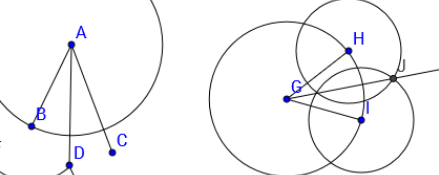 